Privitak 1 - Ponudbeni listDodatak 1 ponudbenom listuPODACI O ČLANOVIMA ZAJEDNICE PONUDITELJA(priložiti samo u slučaju zajedničke ponude)U_______, __________________ZA ČLANA ZAJEDNICE PONUDITELJA:M.P.				_____________________________________(ime, prezime, funkcija i potpis ovlaštene osobe)Dodatak 2 ponudbenom listuPODACI O PODUGOVARATELJIMA(priložiti samo u slučaju ako se dio ugovora o nabavi ustupa podugovarateljima)U _______, ________________ZA PODUGOVARATELJA:M.P.		_____________________________________(ime, prezime, funkcija i potpis ovlaštene osobe)Privitak 2 – TroškovnikU____________, __________________ZA PONUDITELJA:M.P.				_____________________________________(ime, prezime, funkcija i potpis ovlaštene osobe)Privitak 3 – Projektni zadatakZa potrebe izrade prometnica i infrastrukture na području UPU Servisne zone Poreč – područje III u Poreču potrebno je izraditi projektnu dokumentaciju za ishođenje lokacijske i građevinske dozvole i to za sjevernu spojnu cestu Faze I i Faze II te za odvojak iz Vukovarske ulice.Faza I i Faza II su dvije od ukupno tri faza, koje se definirane Lokacijskom dozvolom KLASA: UP/I-350-05/19-01/16 OD 30.12.2019., Rješenjem o ispravku greške od 29.01.2020. i Rješenje o produženju važenja lokacijske dozvole od 13.01.2022. godine, a temeljem projektne dokumentacije za prometnice, oborinsku odvodnju, javnu rasvjetu i TK mrežu koju je izradio EXPERT d.o.o., Trg dr. F. Tuđmana 15/I/1, HR-31500 Našice, OIB 89249500835, glavni projektant Andrija Mikičić d.i.g.. i za koje su u tijeku postupci građevinskih dozvola te postupak izmjene i dopune za Fazu II obzirom na izmjenu planske dokumentacije.Projektni zadatak podrazumijeva izradu zasebnih projekata za:1. sjevernu spojnu cestu Faze I i Faze II i2. odvojak iz Vukovarske ulice a koji uključuju slijedeće:Rokovi izrade:Idejno rješenje, geodetski poslovi (osim parcelacijskih elaborata), ishođenje posebnih uvjeta,  idejni projekti - 30 dana od uvođenja u posaoIdejni projekti – 30 dana od ishođenja svih uvjetaParcelacijski elaborati - 30 dana od pravomoćnosti izmjena i dopuna lokacijske dozvoleGlavni projekti - 30 dana od pravomoćnosti izmjena i dopuna lokacijske dozvole.Traženi broj primjeraka: dva (2) primjerka idejne projektne dokumentacije u analognom obliku, dva (2) primjerka idejne projektne dokumentacije u digitalnom obliku na CD-u (minimalno Autocad 2006, MS OFFICE 2007 (EXCEL za tablične kalkulatore i WORD za obradu teksta)) za svaku vrstu projekta,pet (5) primjeraka glavne projektne dokumentacije u analognom obliku dva (2) primjerka glavne projektne dokumentacije u digitalnom obliku na CD-u (minimalno Autocad 2006, MS OFFICE 2007 (EXCEL za tablične kalkulatore i WORD za obradu teksta)) za svaku vrstu projekta,Projektant je obvezan projektirati u skladu sa slijedećom dokumentacijom:Prostornim planom uređenja Grada Poreča (“Službeni glasnik Grada Poreča - Parenzo”, broj 14/02, 8/06, 7/10 i 8/10 – pročišćeni tekst),Generalnim urbanističkim planom Grada Poreča (“Službeni glasnik Grada Poreča - Parenzo”, broj 11/01. 9/07. 7/10. i 9/10. - pročišćeni tekst),Urbanističkim planom uređenje „Servisna zona Poreč – područje III“ („Službeni glasnik Grada Poreča – Parenzo broj 12/10 i 02/22),Studijom prometa Grada Poreča, od 2003. godine,Studijom javne rasvjete Grada Poreča od 2006. godine,Studijom“Kanalizacijski sustav odvodnje oborinskih voda na području Grada Poreča", izrađenoj od Fluming d.o.o. Rijeka, ožujak 2003. godine, elaborat RN 44603,Odlukom o nerazvrstanim cestama na području grada Poreča – Parenzo (Službeni glasnik Grada Poreča – Parenzo 09/13),Odlukom o odvodnji otpadnih voda na području Grada Poreča – Parenzo, Općine Tar-Vabriga – Torre-Abrega, Općine Funtana - Fontane i Općine Vrsar - Orsera („Službene novine IŽ broj 23/16),Zakonom o javnoj nabavisuglasnostima i posebnim uvjetima javnopravnih tijela,posebnim uvjetima javnopravnih tijela,zakonskom regulativom.Posebni uvjetiProjektant  mora u ime Naručitelja ishoditi lokacijske i građevinske dozvole, potrebne suglasnosti, potvrde, revizije, posebne uvjete te svu ostalu potrebnu dokumentaciju i u cijenu ponude uračunati sve troškove za isto.Parcelacijski elaborati predaju se Naručitelju nakon što iste ovjeri Državna geodetska uprava.Projektant je odgovoran za kompletnost i usklađenost projekta, racionalnost, izvodljivost, tehničku ispravnost predloženih rješenja te računsku točnost proračuna i predmjera.Tijekom izrade projekta, projektant je obvezan pravovremeno konzultirati, tražiti pojašnjenja i upute te izvješćivati ovlaštenu osobu Naručitelja o fazama razrade projekta, kako bi se eventualne primjedbe pravovremeno otklonile. Projekti podliježu reviziji Naručitelja. Naručitelj zadržava pravo primjedbi i sugestiju na pojedina projektna rješenja, kompletnost i nivo razrade projekta, a projektant se obvezuje po svim opravdanim primjedbama Naručitelja bez prava na dodatnu naknadu. Za sva odstupanja od zadanih elemenata potrebna je pismena suglasnost odgovorne osobe Naručitelja.Naručitelj se obvezuje dostaviti Projektantu potrebne ulazne podatke i podloge (s kojim Naručitelj raspolaže) za realizaciju projekta, kao i osigurati potrebne kontakte pri prikupljanju potrebnih informacija radi obavljanja potrebnih aktivnosti na projektu. Po izradi i dostavi dokumentacije koja je predmet ove nabave Naručitelj ima pravo daljnjeg raspolaganja izrađenom dokumentacijom. Pisanom službenom korespondencijom između Naručitelja i Projektanta smatrat će se službeni dopisi i elektronska pošta. Osim gore izričito navedenih zahtjeva, Projektant treba na osnovu svojih stručnih znanja i ovlaštenja u svojoj ponudi procijeniti koji su mu podaci potrebni za izradu cjelovite i stručne projektne dokumentacije, a u skladu sa svim važećim propisima. GRAFIČKI PRILOZIIzvod iz Urbanističkog plana uređenje „Servisne zone Poreč – područje III“ („Službeni glasnik Grada Poreča – Parenzo broj 12/10 i 02/22),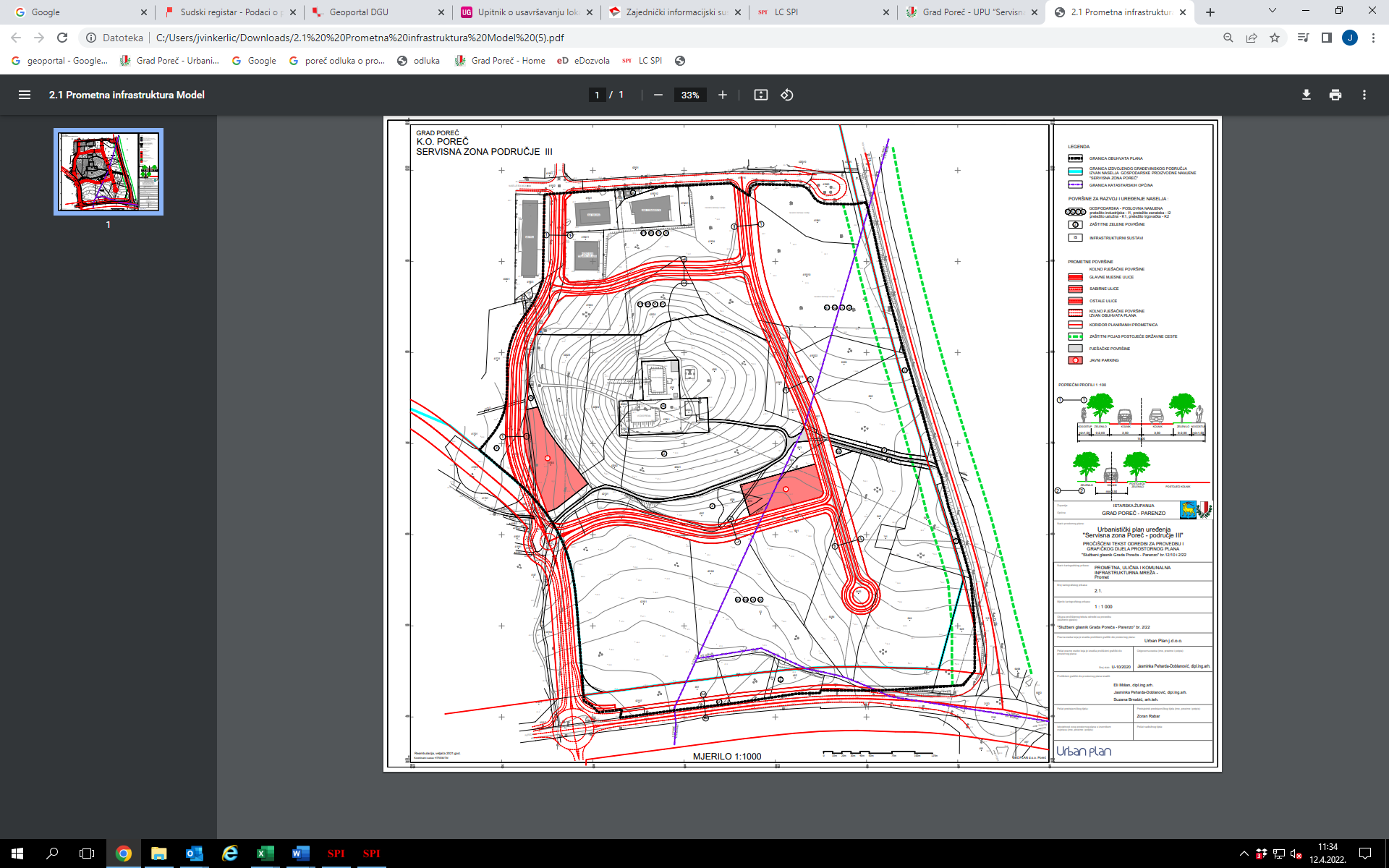 Prikaz faznosti iz lokacijske dozvole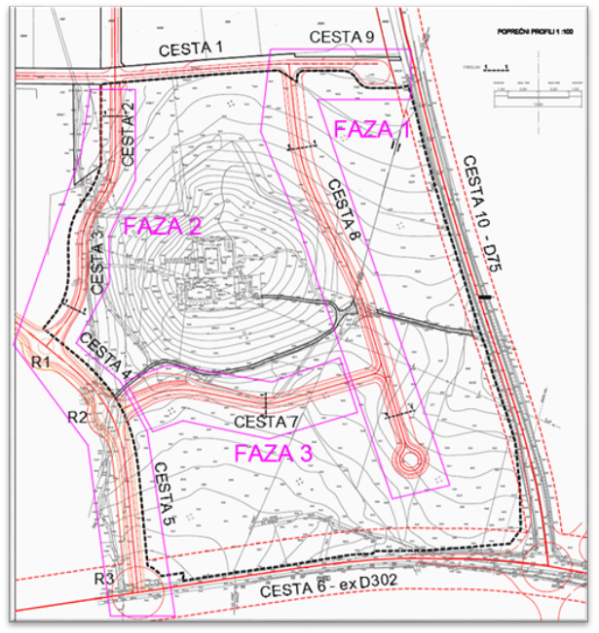 U____________, __________________ZA PONUDITELJA:M.P.				_____________________________________(ime, prezime, funkcija i potpis ovlaštene osobe)Obrazac 1  –  Ogledni predložak sadržaja Izjave o nekažnjavanju (ispuniti obrazac, potpisati i ovjeriti pečatom)Temeljem članka 251 stavka 1. točka 1. i članka 265. stavka 2. Zakona o javnoj nabavi (Narodne novine, br. 120/2016), kao ovlaštena osoba za zastupanje gospodarskog subjekta dajem sljedeću:I Z J A V U   O   N E K A Ž N J A V A N J Ukojom ja _______________________________ iz ____________________________________(ime i prezime) 					(adresa stanovanja)broj identifikacijskog dokumenta __________________ izdanog od____________________________,kao osoba iz članka 251. stavka 1. točke 1. Zakona o javnoj nabavi za sebe i za gospodarski subjekt:_______________________________________________________________________________(naziv i sjedište gospodarskog subjekta, OIB)Izjavljujem da ja osobno niti gore navedeni gospodarski subjekt niti osobe koje su članovi upravnog, upravljačkog ili nadzornog tijela ili imaju ovlast zastupanja, donošenja odluka ili nadzora gore navedenog gospodarskog subjekta, nismo pravomoćnom presudom osuđeni za bilo koje od niže navedenih kaznenih djela u Republici Hrvatskoj ili za odgovarajuća kaznena djela prema nacionalnim propisima države poslovnog nastana gospodarskog subjekta odnosno države čiji su državljani  osobe koje su članovi upravnog, upravljačkog ili nadzornog tijela ili imaju ovlast zastupanja, donošenja odluka ili nadzora, koja obuhvaćaju razloge za isključenje iz članka 57. stavka 1. točaka a.) do F.) Direktive 2014/24/EU.Kaznena djela za koja potvrđujem da ne postoji pravomoćna presuda:sudjelovanje u zločinačkoj organizaciji, na temelju:članka 328. (zločinačko udruženje) i članka 329. (počinjenje kaznenog djela u sastavu zločinačkog udruženja) Kaznenog zakona ičlanka 333. (udruživanje za počinjenje kaznenih djela), iz Kaznenog zakona (»Narodne novine«, br. 110/97., 27/98., 50/00., 129/00., 51/01., 111/03., 190/03., 105/04., 84/05., 71/06., 110/07., 152/08., 57/11., 77/11. i 143/12.);korupciju, na temelju:članka 252. (primanje mita u gospodarskom poslovanju), članka 253. (davanje mita u gospodarskom poslovanju), članka 254. (zlouporaba u postupku javne nabave), članka 291. (zlouporaba položaja i ovlasti), članka 292. (nezakonito pogodovanje), članka 293. (primanje mita), članka 294. (davanje mita), članka 295. (trgovanje utjecajem) i članka 296. (davanje mita za trgovanje utjecajem) Kaznenog zakona ičlanka 294.a (primanje mita u gospodarskom poslovanju), članka 294.b (davanje mita u gospodarskom poslovanju), članka 337. (zlouporaba položaja i ovlasti), članka 338. (zlouporaba obavljanja dužnosti državne vlasti), članka 343. (protuzakonito posredovanje), članka 347. (primanje mita) i članka 348. (davanje mita) iz Kaznenog zakona (»Narodne novine«, br. 110/97., 27/98., 50/00., 129/00., 51/01., 111/03., 190/03., 105/04., 84/05., 71/06., 110/07., 152/08., 57/11., 77/11. i 143/12.);prijevaru, na temelju:članka 236. (prijevara), članka 247. (prijevara u gospodarskom poslovanju), članka 256. (utaja poreza ili carine) i članka 258. (subvencijska prijevara) Kaznenog zakona ičlanka 224. (prijevara), članka 293. (prijevara u gospodarskom poslovanju) i članka 286. (utaja poreza i drugih davanja) iz Kaznenog zakona (»Narodne novine«, br. 110/97., 27/98., 50/00., 129/00., 51/01., 111/03., 190/03., 105/04., 84/05., 71/06., 110/07., 152/08., 57/11., 77/11. i 143/12.);terorizam ili kaznena djela povezana s terorističkim aktivnostima, na temelju:članka 97. (terorizam), članka 99. (javno poticanje na terorizam), članka 100. (novačenje za terorizam), članka 101. (obuka za terorizam) i članka 102. (terorističko udruženje) Kaznenog zakonačlanka 169. (terorizam), članka 169.a (javno poticanje na terorizam) i članka 169.b (novačenje i obuka za terorizam) iz Kaznenog zakona (»Narodne novine«, br. 110/97., 27/98., 50/00., 129/00., 51/01., 111/03., 190/03., 105/04., 84/05., 71/06., 110/07., 152/08., 57/11., 77/11. i 143/12.);pranje novca ili financiranje terorizma, na temelju:članka 98. (financiranje terorizma) i članka 265. (pranje novca) Kaznenog zakona ičlanka 279. (pranje novca) iz Kaznenog zakona (»Narodne novine«, br. 110/97., 27/98., 50/00., 129/00., 51/01., 111/03., 190/03., 105/04., 84/05., 71/06., 110/07., 152/08., 57/11., 77/11. i 143/12.);dječji rad ili druge oblike trgovanja ljudima, na temelju:članka 106. (trgovanje ljudima) Kaznenog zakonačlanka 175. (trgovanje ljudima i ropstvo) iz Kaznenog zakona (»Narodne novine«, br. 110/97., 27/98., 50/00., 129/00., 51/01., 111/03., 190/03., 105/04., 84/05., 71/06., 110/07., 152/08., 57/11., 77/11. i 143/12.).U ____________, ________________________________________________________________(ime, prezime osobe/a koja ima ovlasti zastupanja prema sudskom ili odgovarajućem registru/statutu društva) ______________________________________________(potpis osobe koja ima ovlasti zastupanja prema sudskom ili odgovarajućem registru/statutu društva)UPUTA: Ovaj obrazac potpisuje osoba ovlaštena za samostalno i pojedinačno zastupanje gospodarskog subjekta (ili osobe koje su ovlaštene za skupno zastupanje gospodarskog subjekta) i potpis ne mora biti ovjeren kod javnog bilježnika ili kod nadležne sudske ili upravne vlasti ili strukovnog ili trgovinskog tijela u državi poslovnog nastana gospodarskog subjekta, odnosno državi čija je osoba državljanin.Davatelj ove Izjave dužan je provjeriti sve okolnosti i činjenice koje ovom Izjavom potvrđuje.Obrazac 2 –Popis izvršenih usluga  (ispuniti obrazac, potpisati i ovjeriti pečatom)POPIS IZVRŠENIH USLUGA Potvrđujem da smo u gore navedenim uslugama nastupali kao druga ugovorna strana te da smo navedene usluge izvršili uredno i u svemu prema pravilima struke i ugovornim obvezama.U _________________, ___________ 2022. godine.                                 ______________________________________________________________		         (ime i prezime osobe ovlaštene po zakonu za  zastupanje gospodarskog subjekta)					Naziv naručiteljaNaziv naručiteljaGrad Poreč-ParenzoGrad Poreč-ParenzoAdresa sjedištaAdresa sjedištaObala maršala Tita 5/1, 52440, PorečObala maršala Tita 5/1, 52440, PorečPoštanski broj i mjestoPoštanski broj i mjesto52440, Poreč52440, PorečMatični broj / OIBMatični broj / OIBMB: 2552329OIB: 41303906494MB: 2552329OIB: 41303906494Predmet nabavePredmet nabave„Izrada projektne dokumentacije za prometnice i infrastrukturu Servisne zone III. : 1. sjeverna spojna cesta Faze I i Faze II2. odvojak iz Vukovarske ulice“„Izrada projektne dokumentacije za prometnice i infrastrukturu Servisne zone III. : 1. sjeverna spojna cesta Faze I i Faze II2. odvojak iz Vukovarske ulice“1.Naziv ponuditelja2.Sjedište ponuditelja3.Adresa ponuditelja4.OIB5.Žiro račun6.Ponuditelj je u sustavuPDV-a (zaokružiti)dane7.Adresa za dostavu pošte8.Adresa e-pošte9.Ovlaštena osoba ponuditelja10.Kontakt osoba ponuditelja11.Broj tel. / Broj faksa12.Cijena ponude bez PDV-a13.Iznos PDV-a14.Cijena ponude s PDV-om15.Rok valjanosti ponudeRok valjanosti ponude je najmanje 90 (devedeset) dana od isteka roka za dostavu ponudaRok valjanosti ponude je najmanje 90 (devedeset) dana od isteka roka za dostavu ponudaBroj  ponudeBroj  ponudeDatum ponudeDatum ponudeOvjera ponuditeljaOvjera ponuditeljaNaziv i sjedište člana zajednice PonuditeljaNaziv i sjedište člana zajednice PonuditeljaOIB broj računaGospodarski subjekt u sustavu PDV-a (zaokružiti)Gospodarski subjekt u sustavu PDV-a (zaokružiti)DA                 NEDA                 NEAdresaTelefonTelefaksE-mailIme, prezime i funkcija ovlaštene osobe/a za potpisivanje ugovora o nabaviIme, prezime i funkcija ovlaštene osobe/a za potpisivanje ugovora o nabaviIme, prezime i funkcija osobe za kontaktIme, prezime i funkcija osobe za kontaktPredmet ugovora o nabavi koji će izvršavati član zajednice PonuditeljaPredmet ugovora o nabavi koji će izvršavati član zajednice PonuditeljaVrijednost ugovora o nabavi koji će izvršavati član zajednice PonuditeljaVrijednost ugovora o nabavi koji će izvršavati član zajednice PonuditeljaKoličina ugovora o nabavi koji će izvršavati član zajednice PonuditeljaKoličina ugovora o nabavi koji će izvršavati član zajednice PonuditeljaPostotni dio ugovora o nabavi koji će izvršavati član zajednice PonuditeljaPostotni dio ugovora o nabavi koji će izvršavati član zajednice PonuditeljaNaziv/tvrtka i sjedište podugovarateljaNaziv/tvrtka i sjedište podugovarateljaSkraćena tvrtkaSkraćena tvrtkaOIB broj računaGospodarski subjekt u sustavu PDV-a (zaokružiti)Gospodarski subjekt u sustavu PDV-a (zaokružiti)DA                 NEDA                 NEAdresaTelefonTelefaksE-mailIme, prezime i funkcija osobe za kontaktIme, prezime i funkcija osobe za kontaktPredmet ugovora o nabavi koji će izvršavati podugovaratelj Predmet ugovora o nabavi koji će izvršavati podugovaratelj Vrijednost podugovoraVrijednost podugovoraKoličina nabave podugovoraKoličina nabave podugovoraPostotni dio ugovora o nabaviPostotni dio ugovora o nabaviTROŠKOVNIK za izradu projektne dokumentacije za prometnice i infrastrukturu Servisne zone III. : 1. sjeverna spojna cesta Faze I i Faze II2. odvojak iz Vukovarske uliceTROŠKOVNIK za izradu projektne dokumentacije za prometnice i infrastrukturu Servisne zone III. : 1. sjeverna spojna cesta Faze I i Faze II2. odvojak iz Vukovarske uliceTROŠKOVNIK za izradu projektne dokumentacije za prometnice i infrastrukturu Servisne zone III. : 1. sjeverna spojna cesta Faze I i Faze II2. odvojak iz Vukovarske uliceTROŠKOVNIK za izradu projektne dokumentacije za prometnice i infrastrukturu Servisne zone III. : 1. sjeverna spojna cesta Faze I i Faze II2. odvojak iz Vukovarske uliceTROŠKOVNIK za izradu projektne dokumentacije za prometnice i infrastrukturu Servisne zone III. : 1. sjeverna spojna cesta Faze I i Faze II2. odvojak iz Vukovarske uliceTROŠKOVNIK za izradu projektne dokumentacije za prometnice i infrastrukturu Servisne zone III. : 1. sjeverna spojna cesta Faze I i Faze II2. odvojak iz Vukovarske uliceTROŠKOVNIK za izradu projektne dokumentacije za prometnice i infrastrukturu Servisne zone III. : 1. sjeverna spojna cesta Faze I i Faze II2. odvojak iz Vukovarske uliceTROŠKOVNIK za izradu projektne dokumentacije za prometnice i infrastrukturu Servisne zone III. : 1. sjeverna spojna cesta Faze I i Faze II2. odvojak iz Vukovarske uliceRbr.Opis stavkeOpis stavkeJedinica mjereKoličinaKoličinaCijena stavke bez PDV-aUkupna cijena stavke bez PDV-a1. SJEVERNA SPOJNA CESTA FAZE I I FAZE II1. SJEVERNA SPOJNA CESTA FAZE I I FAZE II1. SJEVERNA SPOJNA CESTA FAZE I I FAZE II1. SJEVERNA SPOJNA CESTA FAZE I I FAZE II1. SJEVERNA SPOJNA CESTA FAZE I I FAZE II1. SJEVERNA SPOJNA CESTA FAZE I I FAZE IIIIGEODETSKI POSLOVIGEODETSKI POSLOVIGEODETSKI POSLOVIGEODETSKI POSLOVIGEODETSKI POSLOVIGEODETSKI POSLOVI1.1.Izrada geodetskih elaborata, podloga i snimaka potrebnih za realizaciju predmeta nabave.Preklapanje geodetske podloge koja sadrži topografske podatke i podatke iz važećeg DKP-a s važećim prostornim planovima (GUP i PPUG) te postojećom prometnom i komunalnom infrastrukturom, sve u važećem položajnom terestričkom referentnom sustavu.kmpl1a`Izmjera i izrada situacionih poprečnih profila postojećeg stanja uključivo sa iskolčenjem projektiranih uzdužnih i poprečnih profila neovisno o broju.kmpl1a`Izmjera i izrada situacije u svrhu lokacijske dozvolekmpl1a`Izrada parcelacijskih elaborata s ovjerom  Državne geodetske uprave.Sve geodetske elaborate i snimke potrebno je izraditi u odgovarajućem broju primjeraka sa potrebnom ovjerom kod nadležnih institucija. Posebna napomena: parcelacijske elaborate izraditi odvojeno po strukturi vlasništva (RH, javno dobro, Grad Poreč - Parenzo, privatno – pravne osobe, i dr.) uključivo sa svim potrebnim iskolčenjima (međe - postojeće i nove).kmpl1a`Obračun po kompletu.Geodetski poslovi ukupno:IIIIIDEJNO PROJEKTIIDEJNO PROJEKTIIDEJNO PROJEKTIIDEJNO PROJEKTIIDEJNO PROJEKTIIDEJNO PROJEKTI1.1.Izrada idejnih rješenja prometnice i infrastrukture, a sve u svrhu dobivanja posebnih uvjeta nadležnih javnopravnih tijela.kmpl1a`2.. 2.. Izrada idejnih projekata definiranih projektnim zadatkom. U cijenu uračunati sve radnje do ishođenja izmjena i dopuna lokacijske dozvole.građevinsko prometni projektkmpl1a`projekt oborinske odvodnjekmpl1a`projekt javne rasvjetekmpl1a`projekt TK mrežekmpl1a`Obračun po kompletu.Idejni projekti ukupno:IIIIIIGLAVNI PROJEKTIGLAVNI PROJEKTIGLAVNI PROJEKTIGLAVNI PROJEKTIGLAVNI PROJEKTIGLAVNI PROJEKTI1.1.Izrada glavnih projekata prometnice i infrastrukture, na nivou izvedbenih, sa ishođenjem potvrda javnopravnih tijela i izradom troškovnika. U cijenu uračunati sve radnje do ishođenja izmjena i dopuna građevinske dozvole. Obračun po kompletu.građevinsko prometni projektkmpl1a`projekt oborinske odvodnjekmpl1a`projekt javne rasvjetekmpl1a`projekt TK mrežekmpl1a`Glavni projekti ukupno:Sjeverna spojna cesta - UKUPNO2. ODVOJAK IZ VUKOVARSKE ULICE2. ODVOJAK IZ VUKOVARSKE ULICE2. ODVOJAK IZ VUKOVARSKE ULICE2. ODVOJAK IZ VUKOVARSKE ULICE2. ODVOJAK IZ VUKOVARSKE ULICE2. ODVOJAK IZ VUKOVARSKE ULICEIIGEODETSKI POSLOVIGEODETSKI POSLOVIGEODETSKI POSLOVIGEODETSKI POSLOVIGEODETSKI POSLOVIGEODETSKI POSLOVI1.1.Izrada geodetskih elaborata, podloga i snimaka potrebnih za realizaciju predmeta nabave.Preklapanje geodetske podloge koja sadrži topografske podatke i podatke iz važećeg DKP-a s važećim prostornim planovima (GUP i PPUG) te postojećom prometnom i komunalnom infrastrukturom, sve u važećem položajnom terestričkom referentnom sustavu.kmpl1a`Izmjera i izrada situacionih poprečnih profila postojećeg stanja uključivo sa iskolčenjem projektiranih uzdužnih i poprečnih profila neovisno o broju.kmpl1a`Izmjera i izrada situacije u svrhu lokacijske dozvolekmpl1a`Izrada parcelacijskih elaborata s ovjerom  Državne geodetske uprave.Sve geodetske elaborate i snimke potrebno je izraditi u odgovarajućem broju primjeraka sa potrebnom ovjerom kod nadležnih institucija. Posebna napomena: parcelacijske elaborate izraditi odvojeno po strukturi vlasništva (RH, javno dobro, Grad Poreč - Parenzo, privatno – pravne osobe, i dr.) uključivo sa svim potrebnim iskolčenjima (međe - postojeće i nove).kmpl1a`Obračun po kompletu.Geodetski poslovi ukupno:IIIIIDEJNO PROJEKTIIDEJNO PROJEKTIIDEJNO PROJEKTIIDEJNO PROJEKTIIDEJNO PROJEKTIIDEJNO PROJEKTI1.1.Izrada idejnih rješenja prometnice i infrastrukture, a sve u svrhu dobivanja posebnih uvjeta nadležnih javnopravnih tijela.kmpl1a`2.. 2.. Izrada idejnih projekata definiranih projektnim zadatkom. U cijenu uračunati sve radnje do ishođenja izmjena i dopuna lokacijske dozvole.građevinsko prometni projektkmpl1a`projekt oborinske odvodnjekmpl1a`projekt javne rasvjetekmpl1a`projekt TK mrežekmpl1a`Obračun po kompletu.Idejni projekti ukupno:IIIIIIGLAVNI PROJEKTIGLAVNI PROJEKTIGLAVNI PROJEKTIGLAVNI PROJEKTIGLAVNI PROJEKTIGLAVNI PROJEKTI1.1.Izrada glavnih projekata prometnice i infrastrukture, na nivou izvedbenih, sa ishođenjem potvrda javnopravnih tijela i izradom troškovnika. U cijenu uračunati sve radnje do ishođenja izmjena i dopuna građevinske dozvole. Obračun po kompletu.građevinsko prometni projektkmpl1a`projekt oborinske odvodnjekmpl1a`projekt javne rasvjetekmpl1a`projekt TK mrežekmpl1a`Glavni projekti ukupno:Odvojak iz Vukovarske ulice - UKUPNOREKAPITULACIJAREKAPITULACIJAREKAPITULACIJAREKAPITULACIJAREKAPITULACIJAREKAPITULACIJAREKAPITULACIJAREKAPITULACIJA1. Sjeverna spojna cesta Faze I i Faze II 1. Sjeverna spojna cesta Faze I i Faze II 1. Sjeverna spojna cesta Faze I i Faze II 1. Sjeverna spojna cesta Faze I i Faze II 1. Sjeverna spojna cesta Faze I i Faze II 2. Odvojak iz Vukovarske ulice 2. Odvojak iz Vukovarske ulice 2. Odvojak iz Vukovarske ulice 2. Odvojak iz Vukovarske ulice 2. Odvojak iz Vukovarske ulice UKUPNO:UKUPNO:UKUPNO:UKUPNO:UKUPNO:PDV:PDV:PDV:PDV:PDV:SVEUKUPNO:SVEUKUPNO:SVEUKUPNO:SVEUKUPNO:SVEUKUPNO:Projektni zadatakza izradu projektne dokumentacije za prometnice i infrastrukturu Servisne zone III. : 1. sjeverna spojna cesta Faze I i Faze II2. odvojak iz Vukovarske uliceIGEODETSKI POSLOVIGEODETSKI POSLOVIGEODETSKI POSLOVI1.Izrada geodetskih elaborata, podloga i snimaka potrebnih za realizaciju predmeta nabave.Izrada geodetskih elaborata, podloga i snimaka potrebnih za realizaciju predmeta nabave.Preklapanje geodetske podloge koja sadrži topografske podatke i podatke iz važećeg DKP-a s važećim prostornim planovima (GUP i PPUG) te postojećom prometnom i komunalnom infrastrukturom, sve u važećem položajnom terestričkom referentnom sustavu.Preklapanje geodetske podloge koja sadrži topografske podatke i podatke iz važećeg DKP-a s važećim prostornim planovima (GUP i PPUG) te postojećom prometnom i komunalnom infrastrukturom, sve u važećem položajnom terestričkom referentnom sustavu.Izmjera i izrada situacionih poprečnih profila postojećeg stanja uključivo sa iskolčenjem projektiranih uzdužnih i poprečnih profila neovisno o broju.Izmjera i izrada situacionih poprečnih profila postojećeg stanja uključivo sa iskolčenjem projektiranih uzdužnih i poprečnih profila neovisno o broju.Izmjera i izrada situacije u svrhu izmjena i dopuna lokacijske i građevinske dozvole, komplet sa ovjerom DGU, popisom koordinata lomnih točaka, gml datotekom i popisom vlasnikaIzmjera i izrada situacije u svrhu izmjena i dopuna lokacijske i građevinske dozvole, komplet sa ovjerom DGU, popisom koordinata lomnih točaka, gml datotekom i popisom vlasnikaIzrada parcelacijskih elaborata s ovjerom  Državne geodetske uprave.Sve geodetske elaborate i snimke potrebno je izraditi u odgovarajućem broju primjeraka sa potrebnom ovjerom kod nadležnih institucija. Posebna napomena: parcelacijske elaborate izraditi odvojeno po strukturi vlasništva (RH, javno dobro, Grad Poreč - Parenzo, privatno – pravne osobe, i dr.) uključivo sa svim potrebnim iskolčenjima (međe - postojeće i nove). Parcelacijski elaborati predaju se Naručitelju po ovjeri Državne geodetske uprave.Izrada parcelacijskih elaborata s ovjerom  Državne geodetske uprave.Sve geodetske elaborate i snimke potrebno je izraditi u odgovarajućem broju primjeraka sa potrebnom ovjerom kod nadležnih institucija. Posebna napomena: parcelacijske elaborate izraditi odvojeno po strukturi vlasništva (RH, javno dobro, Grad Poreč - Parenzo, privatno – pravne osobe, i dr.) uključivo sa svim potrebnim iskolčenjima (međe - postojeće i nove). Parcelacijski elaborati predaju se Naručitelju po ovjeri Državne geodetske uprave.IIIDEJNO RJEŠENJE I IDEJNI PROJEKTIIDEJNO RJEŠENJE I IDEJNI PROJEKTIIDEJNO RJEŠENJE I IDEJNI PROJEKTI1.Izrada idejnih rješenja prometnice i infrastrukture, a sve u svrhu dobivanja posebnih uvjeta nadležnih javnopravnih tijela.2.. Izrada idejnih projekata. U cijenu uračunati sve radnje do ishođenja lokacijske dozvole.građevinsko prometni projektgrađevinsko prometni projektgrađevinsko prometni projektprojekt oborinske odvodnjeprojekt oborinske odvodnjeprojekt oborinske odvodnjeprojekt javne rasvjeteprojekt javne rasvjeteprojekt javne rasvjeteprojekt TK mrežeprojekt TK mrežeprojekt TK mrežeIIGLAVNI PROJEKTIGLAVNI PROJEKTIGLAVNI PROJEKTI1.Izrada glavnih projekata prometnice i infrastrukture na nivou izvedbenih, sa ishođenjem potvrda javnopravnih tijela i izradom troškovnika. U cijenu uračunati sve radnje do ishođenja građevinske dozvole. Obračun po kompletu.Izrada glavnih projekata prometnice i infrastrukture na nivou izvedbenih, sa ishođenjem potvrda javnopravnih tijela i izradom troškovnika. U cijenu uračunati sve radnje do ishođenja građevinske dozvole. Obračun po kompletu.građevinsko prometni projektgrađevinsko prometni projektgrađevinsko prometni projektprojekt oborinske odvodnjeprojekt oborinske odvodnjeprojekt oborinske odvodnjeprojekt javne rasvjeteprojekt javne rasvjeteprojekt javne rasvjeteprojekt TK mrežeprojekt TK mrežeprojekt TK mrežeR.br.NARUČITELJ(naziv i sjedište)PREDMET USLUGEVRIJEDNOST USLUGE(u kunama bez PDV-a)MJESTO I DATUMIZVRŠENJA USLUGE